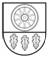 KELMĖS RAJONO SAVIVALDYBĖS TARYBASPRENDIMASDĖL KELMĖS RAJONO SAVIVALDYBĖS VISUOMENĖS SVEIKATOS BIURO 2020 METŲ VEIKLOS ATASKAITOS PATVIRTINIMO2021 m. kovo 25 d. Nr. T-52KelmėVadovaudamasi Lietuvos Respublikos vietos savivaldos įstatymo 16 straipsnio 2 dalies 19 punktu bei Kelmės rajono savivaldybės tarybos veiklos reglamento, patvirtinto Kelmės rajono savivaldybės tarybos 2011 m. birželio 29 d. sprendimu Nr. T-186 „Dėl Kelmės rajono savivaldybės tarybos veiklos reglamento patvirtinimo“, 106.1.19 papunkčiu, Kelmės rajono savivaldybės taryba nusprendžia:Patvirtinti Kelmės rajono savivaldybės visuomenės sveikatos biuro 2020 metų veiklos ataskaitą (pridedama).Sprendimas per vieną mėnesį gali būti skundžiamas Regionų apygardos administraciniam teismui, skundą (prašymą) paduodant bet kuriuose šio teismo rūmuose, Lietuvos Respublikos administracinių bylų teisenos įstatymo nustatyta tvarka.Savivaldybės mero pavaduotojas, laikinai einantis Savivaldybės mero pareigas 			Egidijus Ūksas